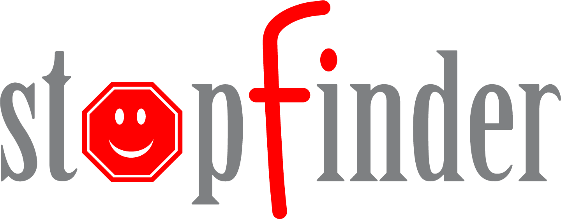 Dear Parent or Guardian,School District No. 27 Cariboo-Chilcotin will be using a new parent app, Stopfinder, for the upcoming school year. Stopfinder is the easy-to-use, all-in-one app that allows you to have the most accurate information about your student’s bus schedule at anytime from anywhere. The email address that is currently on file with the district will be used for Stopfinder setup. Please contact your student’s school to make a change to your primary email address.Stopfinder can be downloaded for free from the App Store or Google Play. Stopfinder will require an invite and registration through the district prior to accessing your student’s transportation schedule. Please watch for a Stopfinder invitation, which will be emailed to your primary email address, between October 15th – November 15th, 2023. Please email sd27maintenance@sd27.bc.ca with questions.Thank you,Ben BennisonManager of Operations – Transportation